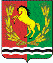 АДМИНИСТРАЦИЯМУНИЦИПАЛЬНОГО ОБРАЗОВАНИЯ ЗАГЛЯДИНСКИЙ   СЕЛЬСОВЕТ АСЕКЕВСКОГО  РАЙОНА  ОРЕНБУРГСКОЙ  ОБЛАСТИП О С Т А Н О В Л Е Н И Е    09  октября  2018 года                                        ст. Заглядино                                   № 67-пОб  утверждении средней стоимости 1 кв.метра общей площади жильяна первичном и вторичном рынке по муниципальному образованиюЗаглядинский сельсовет на 4 квартал 2018 года.         В соответствии с Конституцией Российской Федерации, на основании Жилищного кодекса, Гражданского кодекса РФ, руководствуясь Уставом муниципального образования Заглядинский сельсовет, а также для расчета размера  социальных выплат, предоставляемых из бюджетных средств на приобретение и строительства жилых помещений, приобретение муниципального жилья для предоставления льготным категориям граждан по договорам социального найма, специализированного найма постановляю:          1. Утвердить среднюю стоимость 1 кв.метра общей площади жилья на первичном и вторичном рынке жилья ж/д ст. Заглядино на  4 квартал                        2018 года:               - на первичном рынке жилья на территории муниципального образования Заглядинский сельсовет- 28000(двадцать восемь тысяч )рублей;               - на вторичном рынке жилья на территории муниципального образования Заглядинский сельсовет-  20000 (двадцать тысяч) рублей.            2. Постановление главы администрации от 29 сентября 2018  года                           № 36-п считать утратившим силу.           3. Постановление разместить на официальном сайте администрации муниципального образования Заглядинский сельсовет в сети Интернет.           4.Контроль за исполнением постановления оставляю за собой.           5.Постановление вступает в силу после  официального опубликования (обнародования).Глава муниципального образования                                                 Э.Н.Гарейшин.Разослано: отдел экономики, строительному отделу, жилищной комиссии МО «Асекеевский район», прокурору района, в дело.